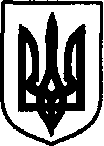 УКРАЇНАДунаєвецька міська рада VII скликанняР І Ш Е Н Н Я Тридцять четвертої (позачергової) сесії01 березня 2018 р.                                     Дунаївці	                                       №7-34/2018рЗвіт про виконання Про затвердження Програми забезпечення  виконання повноважень управлінням соціального захисту населення Дунаєвецької РДА щодо реалізації державної політики у сфері соціального захисту населення на 2017-2018 рокиКеруючись статтею 26 Закону України «Про місцеве самоврядування в Україні», розглянувши лист Управління соціального захисту населення Дунаєвецької РДА від 28.02.2018 р. №662/01-14/2018, міська радаВИРІШИЛА:1. Затвердити звіт про виконання Програми забезпечення  виконання повноважень управлінням соціального захисту населення Дунаєвецької РДА щодо реалізації державної політики у сфері соціального захисту населення на 2017-2018 роки за 2017 рік.2. Оприлюднити рішення сесії на сайті Дунаєвецької міської ради.3. Контроль за виконанням рішення покласти на постійну комісію міської ради з питань планування, фінансів, бюджету та соціально-економічного розвитку (голова комісії Д.Сусляк).Міський голова                                                                                        В. ЗаяцьДодаток до рішення тридцять четвертої (позачергової )сесії VІІ скликання від 01.03.2018 р. №7-34/2018рЗвіт про виконання у 2017 році«Програми забезпечення виконання повноважень управлінням соціального захисту населення Дунаєвецької районної державної адміністрації щодо реалізації державної політики у сфері соціального захисту населення на 2017-2018рр.»Протягом 2017 року управлінням соціального захисту населення Дунаєвецької райдержадміністрації забезпечено реалізацію державної політики з питань соціальної підтримки та надання соціальних послуг вразливим верствам населення, зокрема особам похилого віку, з інвалідністю, ветеранам війни та учасникам антитерористичної операції, громадянам, які постраждали внаслідок Чорнобильської катастрофи, сім’ям та особам, які перебувають у складних життєвих обставинах, малозабезпеченим, внутрішньо переміщеним особам, іншим категоріям осіб, які згідно із законодавством України мають право на пільги та отримання житлових субсидійВажливою складовою системи соціального захисту населення є виплата державних соціальних допомог. У 2017 році профінансовано з державного бюджету на виплату усіх видів державних соціальних допомог за рахунок субвенції на суму 102,0 млн.гривень, з них: 62,0млн.гривень по Дунаєвецькій міській ОТГ. Заборгованість з виплати державних соціальних допомог відсутня.Так, у 2017 році державну допомогу сім’ям з дітьми отримували 1625 сімей, які проживають на території Дунаєвецької міської ОТГ.Призначено державної соціальної допомоги малозабезпеченим сім’ям 540 сім”ям Дунаєвецької міській ОТГ, яким нараховано відповідної допомоги на суму 17,4 млн.гривень. Середній розмір допомоги на сім’ю у 2017 році становить 3536,2гривень.У 2017 році державну соціальну допомогу особам з інвалідністю з дитинства та дітям з інвалідністю з дитинства нараховано 708 отримувачу на суму 14,4 млн.гривень, особам, які не мають права на пенсію та особам з інвалідністю - 211 отримувачу на суму 3,7 млн.гривень.Протягом 2017 року управлінням соціального захисту населення Дунаєвецької райдержадміністрації забезпечено проведення роботи щодо реформування системи надання житлових субсидій в Дунаєвецькому районі.  Станом на 01.01.2018 року безготівковою субсидією на житлово-комунальні послуги по Дунаєвецькій міській ОТГ користуються - 9436 сімей. Загальна сума нарахованих субсидій на оплату житлово-комунальних послуг склала 98,9млн.гривень. У 2017 році субсидію на придбання твердого палива та скрапленого газу отримали 1658 домогосподарств громади на суму 5,0 млн.гривень.Протягом року управлінням винесено та видрукувано 43944 рішень та повідомлень субсидіантам щодо проведених перерахунків призначених субсидій в зв’язку з початком опалювального сезону, зміною соціальних стандартів та тарифів. Протягом 2017 року пільгами при оплаті житлово –комунальних послуг користуються 2194 пільговиків, нараховано пільг  на оплату житлово–комунальних послуг та придбання твердого палива та скрапленого газу на загальну суму 4420,76тис.гривень. Станом на 01.01.2018 року на надання пільг одержано з державного бюджету субвенцію на суму 4362,59 тис. гривень. 252 пільговика громади користуються пільгами з послуг зв’язку, за надані пільги відшкодовано 68,3тис.гривень за рахунок коштів міського бюджету. 	Управлінням соціального захисту населення проводиться робота щодо обліку та видачі довідок про взяття на облік внутрішньо переміщених осіб та ведення Єдиної інформаційної бази даних про облік внутрішньо переміщених осіб. Станом на 01.01.2018 року на обліку перебуває 120 осіб, які проживають на території Дунаєвецької міської ОТГ. Протягом року здійснено 235 обстежень з метою перевірки фактичного місця проживання внутрішньо переміщених осіб. Рішення щодо скасування довідок про взяття на облік прийнято відносно 13  внутрішньо переміщених осіб.	Одним із найважливіших напрямків у роботі управління є соціальний захист учасників антитерористичної операції та членів їх сімей, зокрема, в частині професійної реабілітації 6 учасників АТО направлено на професійне навчання за спеціальністю водій автотранспортних засобів категорії «В», проведено навчання на суму 27000 гривень.	9 учасників АТО забезпечено санаторно-курортними путівками в санаторії : «Авангард» м.Немирів, «Золота Нива», «С. Лазо» м.Одеса.Протягом 2017 року жителям громади видано 522 направлення на забезпечення протезно-ортопедичними та технічними виробами, 16 осіб з інвалідністю забезпечено кріслами колісними. Забезпечено 61 заявника путівками на санаторно– курортне лікування.  	Протягом 2017 року державну підтримку у вигляді державних соціальних допомог, компенсацій, пільг та субсидій отримали 19406 жителів Дунаєвецької міської об’єднаної територіальної громади, що становить 60,8 відсотків від загальної чисельності пільгової категорії населення району.Управлінням соціального захисту населення постійно проводиться інформаційно–роз’яснювальна робота з питань соціального захисту населення на сторінках районної газети «Дунаєвецький вісник» - 10 статтей, в телеефірах місцевого телебачення FNB -15 трансляцій, інформаційних стендах та через старост населених пунктів громади.На реалізацію Програми забезпечення виконання повноважень управлінням соціального захисту населення Дунаєвецької районної державної адміністрації щодо реалізації державної політики у сфері соціального захисту населення на 2017-2018рр. з міського бюджету виділено 40000 гривень, що були використані на зміцнення матеріально-технічної бази управління у 2017 році, а саме на придбання предметів, матеріалів та оплати послуг.Секретар міської ради                                                                             М.Островський